ГЛАВАМ АДМИНИСТРАЦИЙ МУНИЦИПАЛЬНЫХ РАЙОНОВ И МЭРАМ ГОРОДСКИХ ОКРУГОВ ЧЕЧЕНСКОЙ РЕСПУБЛИКИУправление Федеральной службы государственной регистрации, кадастра и картографии по Чеченской Республике просит Вас рассмотреть вопрос о публикации в средствах массовой информации периодическом издании (районная газета) статью посвященную изменениям в учетно-регистрационной системе, а также на сайте администрации.О проведенной публикации просим сообщить с указанием ссылки в срок до 01.08.2023г.Приложение: на 2 листах.С уважением,	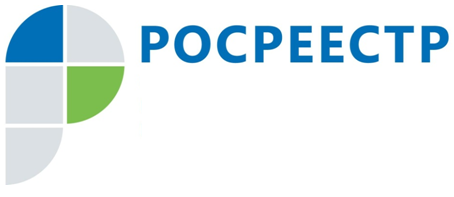 #РосреестрПроведение кадастровой оценкиВ соответствии со статьей 14 Федерального закона от 03.07.2016 № 237-ФЗ), части 6 статьи 6 Федерального закона от 31.07.2020 № 269-ФЗ «О внесении изменений в отдельные законодательные акты Российской Федерации и на основании распоряжения Министерства имущественных и земельных отношений Чеченской Республики от 14.04.2022 № 408-ТИ «О проведении государственной кадастровой оценки в Чеченской Республике в 2023 году» государственным бюджетным учреждением Чеченской Республики «Государственная кадастровая оценка» в 2023 году проводятся работы по государственной кадастровой оценке всех учтенных в Едином государственном реестре недвижимости объектов капитального строительства на территории нашей республики, сообщает заместитель руководителя Управления Росреестра по Чеченской Республике Абу Шаипов.	Общее количество объектов недвижимости для оценки в рамках государственной кадастровой оценки в 2023 году составит более 407 516 объектов капитального строительства.	Результаты определения кадастровой стоимости утверждаются в течение двадцати рабочих дней со дня получения уполномоченным органом субъекта Российской Федерации отчета об итогах государственной кадастровой оценки, представленного бюджетным учреждением, наделенным полномочиями, связанными с определением кадастровой стоимости, в соответствии с частью 1 статьи 15 Федерального закона от 03.07.2016 № 237-ФЗ «О государственной кадастровой оценке».Уполномоченный орган субъекта Российской Федерации в течение тридцати рабочих дней со дня принятия акта об утверждении результатов определения кадастровой стоимости обеспечивает его официальное опубликование и информирование о его принятии, а также о порядке рассмотрения заявлений об исправлении ошибок, допущенных при определении кадастровой стоимости, путем:размещения извещения на своем официальном сайте в информационно-телекоммуникационной сети "Интернет";опубликования извещения в печатном средстве массовой информации, в котором осуществляется обнародование (официальное опубликование) актов органов государственной власти субъекта Российской Федерации;размещения извещения на своих информационных щитах;направления информации о принятии акта об утверждении результатов определения кадастровой стоимости в органы местного самоуправления поселений, муниципальных районов, городских округов, муниципальных округов.	На территории Чеченской Республики проведение государственной кадастровой оценки объектов недвижимости осуществляет ГБУ Чеченской Республики «Государственная кадастровая оценка».Таким образом, после утверждения результатов определения кадастровой стоимости уполномоченным органом субъекта Российской Федерации, такие результаты будут применяться для целей, предусмотренных законодательством Российской Федерации с 01.01.2024 года.	Управление Росреестра по Чеченской Республике напоминает, кадастровая стоимость объекта недвижимости – это результат оценки объекта недвижимости, полученный на определенную дату. Кадастровая стоимость определяется в первую очередь для целей налогообложения на основе рыночной информации и иной информации, связанной с экономическими характеристиками использования объекта недвижимости.	По словам заместителя директора филиала ППК «Роскадастр» по Чеченской Республике Шарани Абуева, в целях объективности кадастровой оценки и соблюдения принципов экономической обоснованности управление Росреестра по Чеченской Республике и ГБУ Чеченской Республики «Государственная кадастровая оценка» на постоянной основе проводят мероприятия, направленные на информирования граждан и бизнеса о порядке ознакомления с результатами определения кадастровой стоимости, получения разъяснений о порядке ее определения, исправления допущенных ошибок и т.д.Заместитель руководителя Управления Росреестра по Чеченской РеспубликеА.Л. ШаиповФЕДЕРАЛЬНАЯ СЛУЖБА ГОСУДАРСТВЕННОЙ РЕГИСТРАЦИИ, КАДАСТРА И КАРТОГРАФИИ(РОСРЕЕСТР)Управление Федеральной службы государственной регистрации, кадастра и картографии по Чеченской Республике (Управление Росреестра по Чеченской Республике)ЗАМЕСТИТЕЛЬ РУКОВОДИТЕЛЯул. Моздокская, 35, г. Грозный, 364020                                     тел.: (8712) 22-31-29, факс: (8712) 22-22-89e-mail.: 20_upr@rosreestr.ru, http://www.rosreestr.gov.ru                              А.Л. Шаипов